                    Муниципальное общеобразовательное учреждение-средняя общеобразовательная школа №4 имени В. Бурова города Бежецка Тверской области Конспект  открытого урока Предмет: окружающий  мирКласс: 3      Тема: « Здоровый образ жизни»Учитель:  Трифанова Елена Анатольевна                                                       г. Бежецк                                                        2018 годТема: « Здоровый образ жизни».Цель: актуализация и расширение знаний школьников о здоровом образе жизни.Задачи:1. Привлечь внимание учащихся к проблеме сохранения и укрепления здоровья, сформировать у них необходимые знания, умения и навыки по здоровому образу жизни, уметь использовать полученные знания в повседневной жизни.2.Сформировать убеждение о пользе здорового образа жизни и о здоровье как самой главной ценности.3.Способствовать сплочению детского коллектива, формируя нравственные качества учеников: умение дружить, общаться; развивать навыки сотрудничества.Планируемые результаты:Регулятивные УУД:уметь самостоятельно формулировать цели урока после предварительного обсуждения,контролировать и оценивать свои действия.Познавательные УУД:уметь ориентироваться в своей системе знаний: самостоятельно предполагать какая информация нужна для решения учебной задачи, сравнивать, анализировать.Коммуникативные УУД:осваивать правила работы в паре, воспроизводить и применять правила работы в паре, передавать информацию и отображать предметное содержание и условия деятельности в речи;уметь доносить свою позицию до других, высказывать свою точку зрения и пытаться её обосновать, приводя аргументы.Личностные УУД:положительное отношение к изучаемой теме, установка на ЗОЖ;мотивация учебной деятельности, включая учебные и познавательные мотивы, ответственность за свои поступки на основе представлений о нравственных нормах общения.Оборудование:Компьютер, презентация, карточки,  учебник, рабочая тетрадь, цветные магниты, папка  «Книга здорового питания» (с рецептами  полезных блюд).Ход урока:Ι. Организационный момент.Звенит звонок-Пора начать урок.На уроке нам будут нужны хорошее настроение и уверенность в себе!-Ребята, проверьте всё ли у вас готово к уроку: учебник, рабочая тетрадь, дневник, письменные принадлежности.Фенологические наблюдения (Погода сегодня- рассказ дежурных)II. Актуализация знаний.-Солнце, воздух и вода – наши лучшие друзья! Эти слова звучали у нас на прошлом уроке. О чём мы говорили?( о закаливании)-Вы должны составить памятку «Правила закаливания» (проверка)- Общие правила закаливания:1) постепенность 2)настойчивость- Вывод какой? (Закаливание укрепляет наше здоровье.)- Здоровье- бесценный подарок  и мы должны сохранять его в течение всей жизни.-Ребята, а кто из вас хочет быть здоровым? Поднимите руки.III. Самоопределение деятельности.- Послушайте стихотворение и постарайтесь определить тему нашего урока.На зарядку становись,Подтянись и улыбнись!Надо спортом заниматься,Упражняться, закаляться.Начиная новый день,Прогони хандру и лень.А вот вредные привычкиНадо людям позабыть.И здоровые детишкиБудут долго – долго жить!- О чём мы с вами будем говорить на уроке?- Сегодня мы с вами поговорим о здоровом образе жизни -  ЗОЖ .(Слайд 1)- Познакомимся с правилами сохранения и укрепления здоровья, которые пригодятся вам в жизни. Вы узнаете, что значит вести здоровый образ жизни.А пройдёт урок под девизом:МЫ УМЕЕМ ДУМАТЬ,УМЕЕМ РАССУЖДАТЬ!ЧТО ПОЛЕЗНО ДЛЯ ЗДОРОВЬЯ,ТО И БУДЕМ ВЫБИРАТЬ!
IV. Работа по теме урока.1.БеседаЧтение текста с.150 в учебнике.-Как вы думаете,  будет ли этот мальчик здоровым?( Правила  сохранения и укрепления здоровья только тому приносят настоящую пользу, кто следует им не от случая к случаю, а постоянно, кто живёт по этим правилам.  О нём говорят:  он ведёт здоровый образ жизни.)-Что такое здоровый образ жизни?-Что значит вести здоровый образ жизни?Вести ЗОЖ – это значит выполнять ряд правил. А какие это правила? На основе текста  учебника и собственных знаний раскройте каждое правило ЗОЖ. Подумайте, что нужно изменить в вашем поведении в соответствии с этими правилами.2.Работа в группах.Напоминаю правила работы в группе. Вы-команда.1.Говори спокойно и ясно.2.Уважай своих товарищей, их мнение.3.Умей каждого выслушать.Читают тексты, выделяют главное( 2-3 мин)1группа- Какое 1 правило ЗОЖ?  ( Соблюдай чистоту!  Открыть запись)Чтение стих. О чистоте. (Собственного сочинения Будько О.)Пословицы  о гигиене и чистоте.  (Читают дети)Вывод:  ЗОЖ начинается с чистоты!2 группаПравило 2 ЗОЖ (Правильно питайся!  Открыть запись)- Какое питание можно считать здоровым?РегулярноеБез спешкиРазнообразное (богатое овощами и фруктами)«Книга здорового питания» (с рецептами  полезных блюд)Индивидуальное сообщение:Какие продукты вредные? ( Про чипсы и сухарики)Вывод: Питайся правильно!3 группаРаскройте  3 правило ЗОЖ ( Сочетай труд и отдых! Открыть запись)-Что значит сочетать? (чередовать)Пример  режима дня ( на плакате подготовила Ларионова В.)Вывод: Придерживайся режима дня, чередуй труд и отдых!4группаНазовите 4 правило ЗОЖ. (Больше двигайся! Открыть запись)- Кто дома каждый день делает зарядку? Кто начнёт делать с завтрашнего дня?-Как  ученики нашего класса выполняют это правило. ( Презентация )V. Физкультминутка . Звучит песня «Если хочешь быть здоров!»(Проводят физорги класса)Вывод: Больше двигайтесь! Движенье- жизнь!3.Индивидуальные сообщения- Привычка-это то, что человек привык  делать  не задумываясь, почему он это делает и как.Есть хорошие привычки- мыть руки, гулять на воздухе и т.д.Плохие привычки - читать лёжа, много есть сладкого и т.д.- А что такое вредные привычки? Как они разрушают здоровье?У нас в гостях врачи-наркологи Лапкин Илья Олегович и Лапкин Леонид Олегович.                                                                         ( Слайды)(Врачи раздают памятки ЗОЖ)Вывод: Не заводи вредных привычек!Перечислите правила ЗОЖ:- Посмотрите на пять шагов к здоровому образу жизни, которые вы можете сделать сами. И то будете ли  вы их делать , зависит от вас. От этого будет зависеть ваше здоровье и долголетие.1. Соблюдай чистоту!2. Правильно питайся!3. Сочетай труд и отдых!4. Больше двигайся!5. Не заводи вредных привычек!Пословицы о здоровье ( Читают по группам)-Что значит вести ЗОЖ? (чтение вывода с.153)-Вести ЗОЖ доступно каждому, нужно только огромное желание и сила воли. Нужно преодолевать свои слабости и лень, воспитывать силу духа.Характеристика здорового человека не будет полной, если мы будем говорить только о физическом здоровье. Есть ещё и здоровье духовное. Сегодня много вспомнили пословиц о здоровье. Я хочу напомнить « В здоровом теле -здоровый дух!» Как вы её понимаете? Если тело здоровое , то и душа будет здоровая. Человек будет совершать хорошие поступки, любить людей, любить жизнь. Дух будет крепок. Будьте здоровы телом и душой!VI. Самостоятельная работа. Работа в парах.РТ стр.86 № 2.Соблюдай чистоту!             Больше двигайся!Проверка сам.работы.VII. Итог урока-Что значит вести ЗОЖ? (правило-вывод с.153) VIII. Рефлексия-Отдайте свой голос (Добавить лучи у солнышка)1. Вы выполняете правила ЗОЖ или будете стараться их выполнять.2.Вы не считаете нужным их выполнять IX. Выставление оценокX. Домашнее задание Повторить раздел «Мы и наше здоровье»- Закончить урок мне хотелось бы такими словами:Мы рождены, чтоб жить на свете долго,Грустить и петь, смеяться и любить,Но чтобы стали все мечты возможныДолжны мы все здоровье сохранить.Приложение 1СОБЕРИ ПОСЛОВИЦУПриложение 2Выступление врачей-наркологов1-й ученик. “Курение – опасно для вашего здоровья”.- Курение очень вредно для лёгких, да и для всего организма. Ребёнок, который начинает курить, хуже растёт, быстрее устаёт при любой работе, плохо справляется с учёбой, чаще болеет. Всё это происходит потому, что в табачном дыме содержится опасный яд – никотин и ещё много других вредных веществ. У некурящего человека лёгкие розовые, а у того, кто долгое время курит, они становятся серыми от вредных веществ. Учёные подсчитали, что от каждой выкуренной сигареты жизнь человека сокращается на 15 минут.2-й ученик. “О вреде алкоголя”.- Спирт (алкоголь), который содержится в спиртных напитках, при неумеренном употреблении вызывает заболевания желудка и других органов, нарушает работу всего организма. Особенно опасен алкоголь для детей. Даже несколько глотков спиртного могут вызвать у ребёнка сильное отравление. “Никогда не прикасайся к наркотикам!”- Наркотики – особые вещества, разрушающие организм человека. Попробовав наркотики раз или два, человек привыкает к нему и уже не может без него обходиться. У него развивается тяжёлая болезнь – наркомания, вылечить которую очень трудно. Наркотик нарушает работу мозга и всего организма и в конце концов убивает человека. Распространение наркотиков – опасное преступление, за которое строго наказывают.Приложение 3ПАМЯТКА ЗОЖ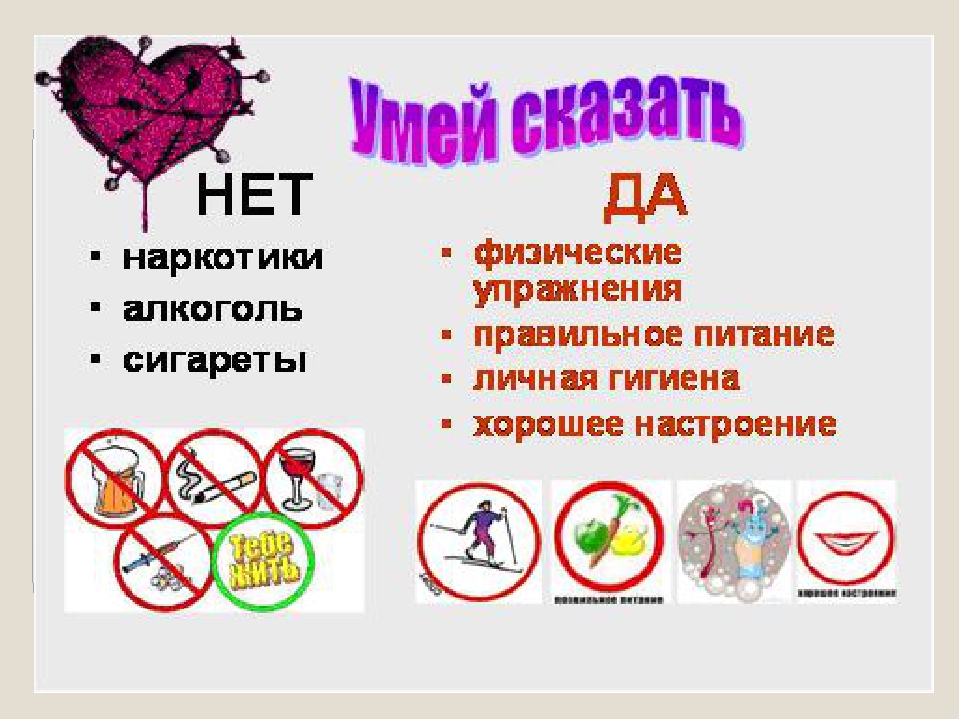 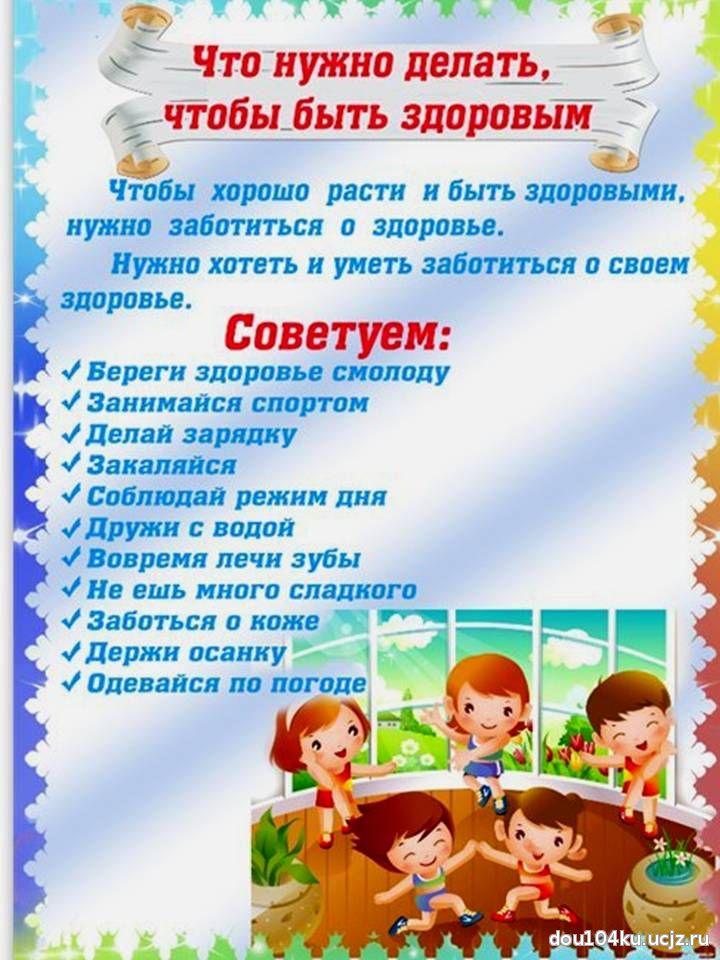 Будь аккуратен, забудь про лень –чисти зубы каждый день! Чаще мойся –воды не бойся! В чистой комнате - чистое тело,убирай комнату, чтоб она блестела!В здоровом теле –здоровый дух! 